RENCANA PERENCANAAN PEMBELAJARANPRAKTIK PENGALAMAN LAPANGANSD NEGERI SUROKARSAN 2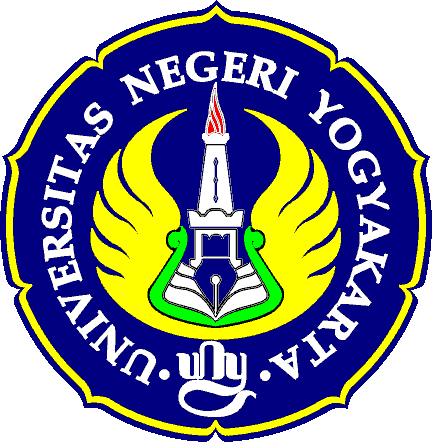 OlehAnanda Galuh Suasari13108241015PENDIDIKAN GURU SEKOLAH DASARPENDIDIKAN SEKOLAH DASARFAKULTAS ILMU PENDIDIKANUNIVERSITAS NEGERI YOGYAKARTA2016RENCANA PELAKSANAAN PEMBELAJARAN(RPP)Nama Sekolah		: SDN Surokarsan 2Tema			: LingkunganKelas/Semester	: 3 (tiga)/ I (satu)Alokasi Waktu	:2 x 35 menitHari/ Tanggal		:Kamis, 28 Juli 2016STANDAR KOMPETENSI PKn Mengamalkan Makna Sumpah PemudaMatematika1.   Melakukan operasi hitung bilangan sampai tiga angkaKOMPETENSI DASAR PKn1.1     Mengenal makna satu nusa, satu bangsa dan satu bahasaMatematika1.2     Melakukan penjumlahan dan pengurangan tiga angkaINDIKATORPKnMenjelaskan makna satu nusa, satu bangsa dan satu bahasaMenyebutkan isi sumpah pemudaMatematika1.2.1 Menghitung  operasi penjumlahan tanpa menyimpan  dengan cara bersusun pendek1.2.2 Menghitung  operasi penjumlahan dengan menyimpan  dengan cara bersusun pendekTUJUAN PEMBELAJARANSetelah siswa mengamati video, slide PPT, melakukan tanya jawab, berdiskusi. Diharapkan :PKn :Siswa dapat menjelaskan makna satu nusa, satu bangsa, dan satu bahasa dengan benar.Siswa dapat menyebutkan isi sumpah pemuda dengan urut dan benar.MatematikaSiswa dapat menghitung operasi penjumlahan tanpa menyimpan dengan benar.Siswa dapat menghitung operasi penjmlahan dengan menyimpan dengan benar.Karakter yang dikembangkan : perhatian,  kerjasama, telitiMATERI POKOKPKn		: Satu Nusa, Satu Bangsa, Satu BahasaMatematika	: Penjumlahan bersusun pendekMETODE PEMBELAJARANModel Pembelajaran	: Group Individual LearningMetode			:Ceramah, Diskusi, Tanya Jawab, dan Penugasan.LANGKAH-LANGKAH PEMBELAJARANMEDIA DAN SUMBER BELAJARMedia		:  Sapu lidi, Video tentang keragaman budaya dan suku di IndonesiaSumber belajar	: Mulyaningrum, Novida.2009. Pendidikan Kewarganegaraan untuk Sekolah Dasar/ Madrasah Ibtidaiyah kelas III. Jakarta: Pusat Perbukuan Departemen Pendidikan Nasional ( halaman 1-4)Suharyanto.2008. Matematika Untuk SD/MI Kelas III. Solo: Pusat Perbukuan Departemen Pendidikan Nasional (halaman 25) PENILAIAN Prosedur evaluasi	: Proses dan post testJenis evaluasi		: Performa, produk, tertulisBentuk evaluasi		: Isian singkatKriteria KetuntasanSiswa dapat dikatakan tuntas apabila mencapai nilai 75, berdasarkan nilai ketuntasan minimum (KKM) SDN Surokarsan 2.Lampiran MateriPkn (NUSA, BANGSA, BAHASA, SUMPAH PEMUDA)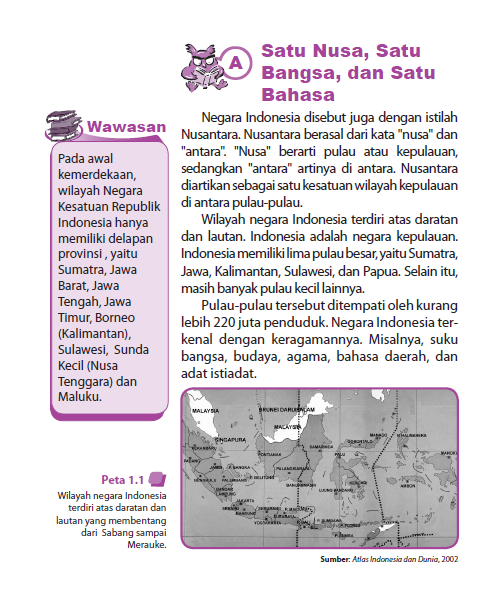 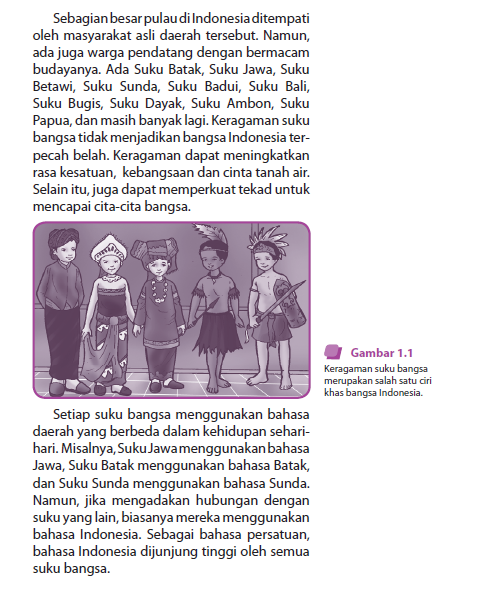 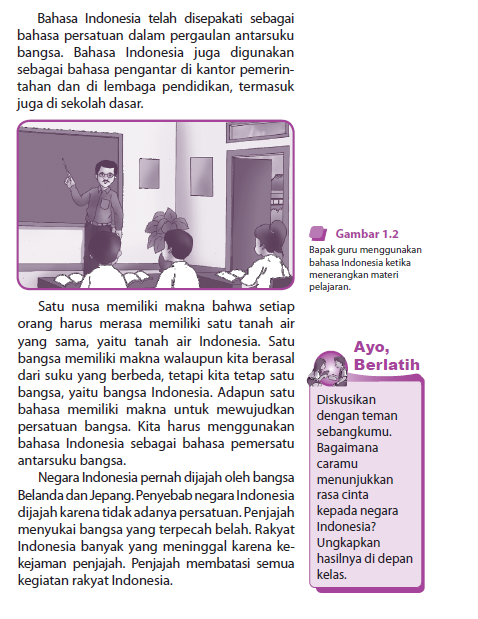 MATEMATIKA (bersusun pendek)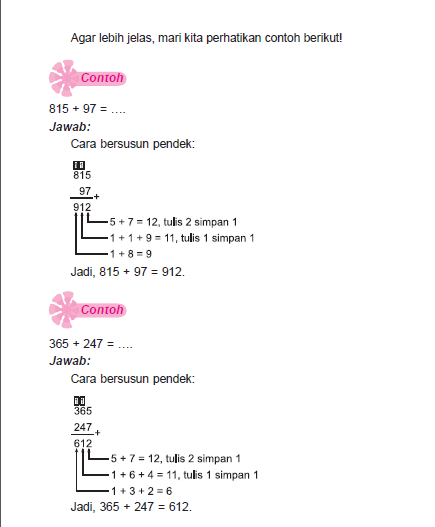 Lampiran LDSPKnNama Kelompok :………………………………………………………………………………………………………………Diskusikanlah dengan teman sekelompokmu tentang isi dari Sumpah Pemuda pada lembar yang telah disediakan!MatematikaNama : …….Hitunglah penjumlahan berikut dengan cara bersusun pendek!234+123 	=			146+322	=336+ 142	=254+ 341	=435+126	=467+225	=623+247	=564+ 128	=259+317	=114 +457	=Lampiran EvaluasiKISI-KISI SOAL EVALUASISOAL EVALUASINama : …………….Kerjakanlah soal berikut ini dengan benarKata nusa sama artinya dengan ……..Bahasa persatuan bangsa Indonesia adalah ……….Kongres pemuda II dilaksanakan di ……………Kongres sumpah pemuda dilaksanakan pada tanggal ….Kami putra dan putri Indonesia menjunjung bahasa ……….  Bahasa IndonesiaHitunglah dengan cermat menggunakan  cara bersusun pendek!234 + 125 =362 + 134 =247 + 125 =564 + 162 =348 + 144 =KUNCI JAWABANPulau Bahasa IndonesiaJakarta28 Oktober 1968Persatuan359496372726492KRITERIA PENILAIANSoal EvaluasiPenilaian pengetahuanTes tertulis  (Menjawab soal tentang sumpah pemuda)Jumlah soal		: 5Skor tiap soal		: 10Total skor		: 50Tes tertulis (Menjawab soal penjumlahan)Jumlah soal		: 5Skor tiap soal		: 10Total skor		: 50SKOR MAKSIMAL 100TUGAS TIDAK TERSTRUKTURCarilah   5 tokoh sumpah pemuda di bukumu!Lampiran Perangkat Penilaian.  Bentuk Instrumen PenilaianPenilaian sikap( dinilai saat pembelajaran berlangsung) Keterangan:1  BT: Belum Terlihat2  MT: Mulai Terlihat3  MB: Mulai Berkembang4  SM: Sudah MembudayaBerilah tanda centang (√ ) pada setiap kriteria sesuai dengan nilai karakter yang muncul dari siswa.Skor maksimal: 16Penilaian produk (LDS PKN dan Matematika)Skor maksimal = 100KegiatanDeskripsi KegiatanAlokasi WaktuPendahuluan Guru membuka pelajaran dengan memberi salam dan menanyakan kabar siswa.Guru melakukan presensiGuru memberikan apresepsi dengan mengaitkan materi dengan kehidupan sehari-hari. Apresepsi menggunakan sapu lidi yang akan dikaitkan dengan persatuan dan penjumlahan.Guru menyampaikan tujuan pembelajaran dan kompetensi yang akan dicapaiGuru memberikan nasihat dan motivasi agar siswa semangat dalam belajar3 menitIntiIntiIntiEksplorasi Siswa mengamati video yang telah disiapkan oleh guru. Video ini menggambarkan tentang keberagaman suku bangsa IndonesiaSiswa diberikan kesempatan untuk menceritakan kembali video yang telah dilihat.Siswa dan guru melakukan tanya jawab mengenai video yang telah dilihat.Siswa diminta untuk mengamati slide tentang makna satu nusa, satu bangsa, dan satu bahasa  yang ditampilkan oleh guru untuk memperdalam pengetahuan tentang yang didapatkan melalui video.Siswa diingatkan bahwa suku-suku di Indonesia amatlah banyak. Untuk mengetahuinya maka dilakukan penjumlahan.Siswa diberikan persoalan tentang penjumlahan.Siswa diberikan kesempatan untuk mengerjakan penjumlahan di depan kelas.52 menitElaborasi Siswa dibentuk menjadi 5 kelompok beranggotakan 5-6 siswa. Setiap kelompok diberi nama pulau besar di Indonesia, yaitu pulau Sumatera, Jawa, Sulawesi, Kalimantan dan Papua.Setiap kelompok akan menerima Lembar Diskusi Siswa. Siswa diminta untuk mendiskusikan jawaban dari setiap pertanyaan yang terdapat dalam LDS.Beberapa siswa diberikan kesempatan untuk menyampaikan hasil diskusinya di depan kelas, sedangkan siswa lainnya menanggapi.52 menitKonfirmasiSiswa dan guru membahas hasil LDS secara bersama-sama.Siswa diberikan kesempatan untuk menanyakan hal-hal yang belum dipahamiSiswa dapat membuat kesimpulan dengan bimbingan guru52 menitPenutupGuru memberikan soal evaluasiGuru memberikan tindak lanjut dengan melakukan perbaikan bagi siswa yang belum memenuhi KKM dan melakukan pengayaan bagi siswa yang telah memenuhi KKM, serta memberikan tugas rumah (penugasan tidak terstruktur)Guru meminta ketua kelas untuk memimpin berdoa.15 menitMengetahuiGuru Kelas III          Astri Risdiana, S. PdNIP 19900210 201502 2 003Yogyakarta, 27 Juli 2016Praktikan Ananda Galuh Suasari               NIM 13108241015No MapelSKKDIndikatorBentuk soalNo soal1Pkn PKn Mengamalkan Makna Sumpah PemudaMengenal makna satu nusa, satu bangsa dan satu bahasaMenjelaskan makna satu nusa, satu bangsa dan satu bahasa tes       -1Pkn PKn Mengamalkan Makna Sumpah PemudaMengenal makna satu nusa, satu bangsa dan satu bahasaMenyebutkan isi sumpah pemuda tes2MatematikaMelakukan operasi hitung bilangan sampai tiga angkaMelakukan penjumlahan dan pengurangan tiga angkaMenghitung  operasi penjumlahan tanpa menyimpan  dengan cara bersusun pendekMenghitung  operasi penjumlahan dengan menyimpan  dengan cara bersusun pendek tesSkor nilai  =Jumlah skor yang diperoleh siswax 100Skor nilai  =Skor maksimalx 100NoNamaPerhatianPerhatianPerhatianPerhatianPercaya DiriPercaya DiriPercaya DiriPercaya DiriKerjasamaKerjasamaKerjasamaKerjasamaTelitiTelitiTelitiTelitiNoNama12341234123412341234dstSkor nilai  =Jumlah skor yang diperoleh siswax 100Skor nilai  =Skor maksimalx 100NOKriteriaSKOR1Siswa menyebutkan 3 isi sumpah pemuda dengan benar301Siswa menyebutkan 2 isi sumpah pemuda dengan benar201Siswa menyebutkan 1 isi sumpah pemuda dengan benar102Siswa mampu menjawab soal bersusun pendek dengan benar@10Total 100Skor nilai  =Jumlah skor yang diperoleh siswax 100Skor nilai  =Skor maksimalx 100